Publicado en Cancún, 77505 el 16/09/2021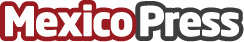 RKT hace posibles los pagos de marketing con bitcoin en MéxicoEsta agencia mexicana invita a sus clientes a unirse a la nueva coyuntura de las criptomonedas. "El mundo se ha modificado y queremos ser parte del cambio"Datos de contacto:Alfonso Gonzáles de la Vega GrunsteinDirector Comercial de RKT998 870 5713Nota de prensa publicada en: https://www.mexicopress.com.mx/rkt-hace-posibles-los-pagos-de-marketing-con Categorías: Telecomunicaciones Marketing E-Commerce Dispositivos móviles http://www.mexicopress.com.mx